ANEXO IFORMULÁRIO DE INSCRIÇÃO        Nome:Endereço residencial:          Bairro:                                             Cidade:                                                                 CEP:Telefones:    Residencial: (    )                           Comercial:   (    )                              Celular:  (    )E-mail(s): Documento de identidade:                                 Órgão expedidor:                         Data de emissão:         CPF:                                                         Local e data de nascimento: 	 	Curso de graduação em:                                                Instituição:                                    Ano de conclusão: Se egresso: Participou de Programa de Iniciação Científica na UNESC?  (   ) Sim   (    ) NãoCurso de mestrado em:                                                  Instituição:                                     Ano de conclusão:Deseja participar da seleção de bolsistas prevista no Edital 311/2023? (   ) Sim   (    ) NãoCriciúma, SC,  Nome e assinatura do candidato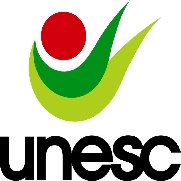 Programa de Pós-Graduação em Ciência e Engenharia de Materiais - PPGCEMPROCESSO SELETIVO DISCENTE – FORMULÁRIO DE INSCRIÇÃO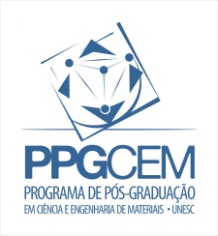 Foto 3 x 4 cm